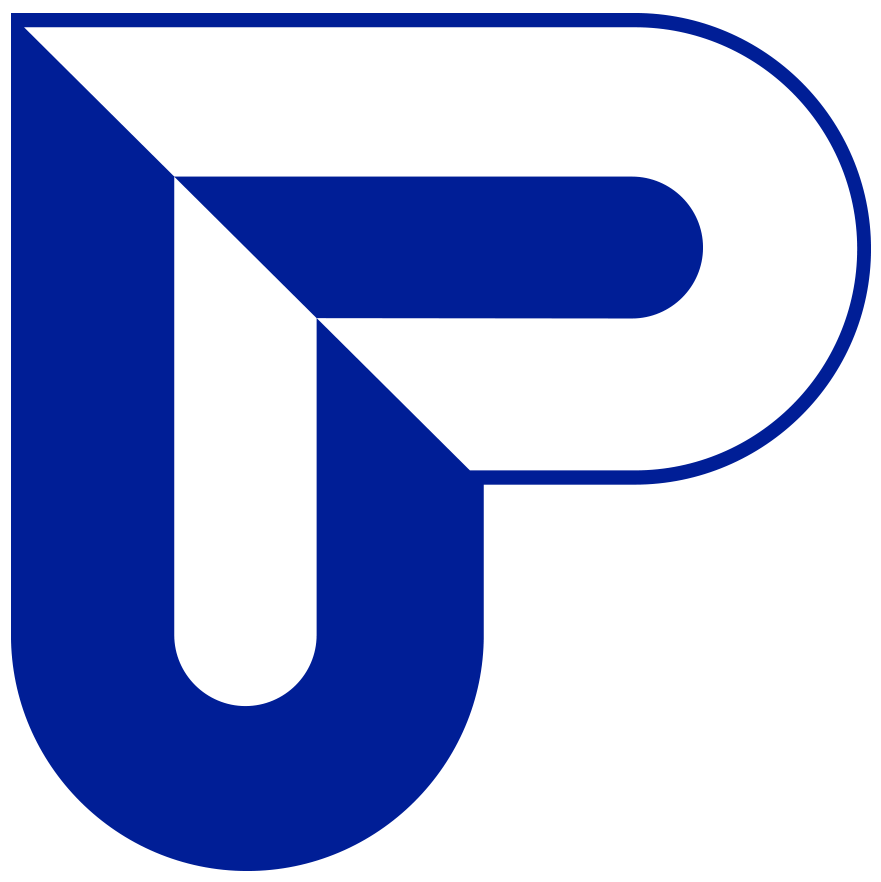 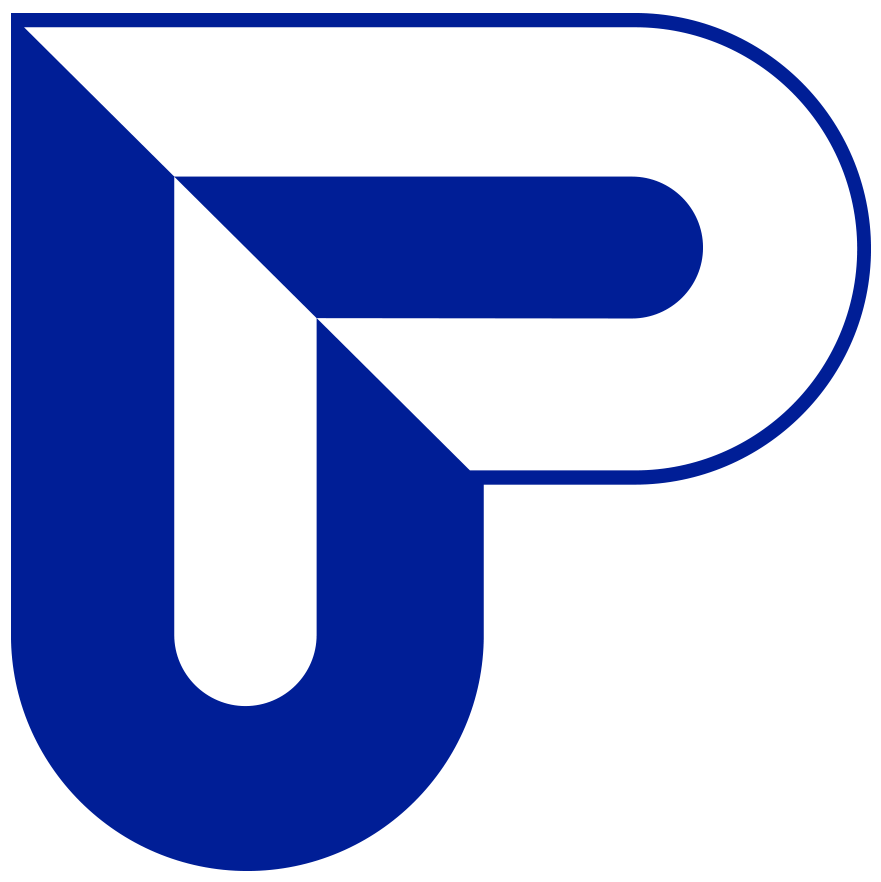 Úřad práce ČRKrajská pobočka Úřadu práce ČR ve ZlíněMěsíční statistická zprávaříjen 2023Zprávu předkládá:Ing. Vladimíra Lutonskávedoucí Oddělení zaměstnanostihttps://www.uradprace.cz/web/cz/statistiky-zlkZlín 2023Informace o nezaměstnanosti ve Zlínském kraji k 31. 10. 2023V říjnu klesl celkový počet uchazečů o zaměstnání na 10 314, počet hlášených volných pracovních míst vzrostl na 8 777 a podíl nezaměstnaných osob klesl na 2,6 %.K 31. 10. 2023 evidoval Úřad práce ČR (ÚP ČR), Krajská pobočka ve Zlíně celkem 10 314 uchazečů o zaměstnání. Jejich počet byl o 208 nižší než na konci předchozího měsíce, ve srovnání se stejným obdobím minulého roku je nižší o 203 osob. Z tohoto počtu bylo 9 322 dosažitelných uchazečů o zaměstnání ve věku 15–64 let. Bylo to o 213 méně než na konci předchozího měsíce. Ve srovnání se stejným obdobím minulého roku byl jejich počet nižší o 48 osob. V průběhu měsíce bylo nově zaevidováno 1 650 osob. Ve srovnání s minulým měsícem to bylo méně o 691 osob a v porovnání se stejným obdobím předchozího roku méně o 105 osob.Z evidence během měsíce odešlo celkem 1 858 uchazečů (ukončená evidence, vyřazení uchazeči). Bylo to o 474 méně než v předchozím měsíci a o 13 osob méně než ve stejném měsíci minulého roku. Do zaměstnání z nich ve sledovaném měsíci nastoupilo 1 260, tj. o 371 méně než v předchozím měsíci a o 19 více než ve stejném měsíci minulého roku, 460 uchazečů o zaměstnání bylo umístěno prostřednictvím úřadu práce, tj. o 54 méně než v předchozím měsíci a o 157 více než ve stejném období minulého roku, 398 uchazečů bylo vyřazeno bez umístění.Měsíční nárůst nebyl zaznamenán. Meziměsíční pokles zaznamenaly okresy Kroměříž (3,6 %), Uherské Hradiště (2,5 %), Zlín (1,3 %) a Vsetín (1,2 %).Ke konci měsíce bylo evidováno na ÚP ČR, Krajské pobočce ve Zlíně 5 488 žen. Jejich podíl na celkovém počtu uchazečů činil 53,2 %. V evidenci bylo 1 697 osob se zdravotním postižením, což představovalo 16,5 % z celkového počtu nezaměstnaných.Ke konci tohoto měsíce bylo evidováno 702 absolventů škol všech stupňů vzdělání a mladistvých, jejich počet klesl ve srovnání s předchozím měsícem o 109 osob a ve srovnání se stejným měsícem minulého roku byl vyšší o 2 osoby. Na celkové nezaměstnanosti se podíleli 6,8 %. Podporu v nezaměstnanosti pobíralo 3 756 uchazečů o zaměstnání, tj. 36,4 % všech uchazečů vedených v evidenci. Podíl nezaměstnaných osob, tj. počet dosažitelných uchazečů o zaměstnání ve věku 15-64 let k obyvatelstvu stejného věku k 31. 10. 2023 klesl na 2,6 %. Podíl nezaměstnaných stejný nebo vyšší než republikový průměr nevykázal žádný okres. Podíl nezaměstnaných osob pod úrovní republiky byl zaznamenán v okresech Zlín (2,1 %), Kroměříž (2,6 %), Uherské Hradiště (2,7 %) a Vsetín (3,1 %).Podíl nezaměstnaných žen klesl na 2,8 %, podíl nezaměstnaných mužů zůstal na hodnotě 2,3 %.Kraj evidoval k 31. 10. 2023 celkem 8 777 volných pracovních míst. Jejich počet byl o 52 vyšší než v předchozím měsíci a o 2 513 nižší než ve stejném měsíci minulého roku. Na jedno volné pracovní místo připadalo v průměru 1,2 uchazeče, z toho nejvíce v okrese Kroměříž (2,0). Z celkového počtu nahlášených volných míst bylo 790 vhodných pro osoby se zdravotním postižením (OZP), na jedno volné pracovní místo připadalo 2,1 OZP. Volných pracovních míst pro absolventy a mladistvé bylo registrováno 2 614, na jedno volné místo připadalo 0,3 uchazeče této kategorie. Z celkového počtu volných pracovních míst bylo 3 522 míst bez příznaku „pro cizince“. Na dalších 5 255 pozic pak mohli zaměstnavatelé přijímat také pracovníky ze zahraničí.V rámci aktivní politiky zaměstnanosti (APZ) bylo od počátku roku 2023 prostřednictvím příspěvků APZ podpořeno 1 735 osob, z toho bylo zařazeno 1 051 osob do rekvalifikačních kurzů.Informace o vývoji nezaměstnanosti v ČR v elektronické formě jsou zveřejněny na internetové adrese https://www.mpsv.cz/web/cz/mesicni .Základní charakteristika vývoje nezaměstnanosti a volných pracovních míst ve Zlínském krajiTabulka č. 1 - Vývoj nezaměstnanostiTabulka č. 2 - Tok nezaměstnanostiTabulka č. 3 – Nezaměstnanost v okresech Zlínského kraje k 31. 10. 2023Vybrané nástroje aktivní politiky zaměstnanosti ve Zlínském krajiTabulka č. 4 – Osoby podpořené v rámci APZ a rekvalifikace uchazečů a zájemců o zaměstnánífinancováno převážně z Evropského sociálního fondufinancováno z Národního plánu obnovyPodrobnější statistické údaje o nástrojích APZ naleznete na stránkách Integrovaného portálu MPSV, v měsíčních statistikách nezaměstnanosti https://www.mpsv.cz/web/cz/mesicni.MAPA – Podíl nezaměstnaných v okresech Zlínského kraje k 31. 10. 2023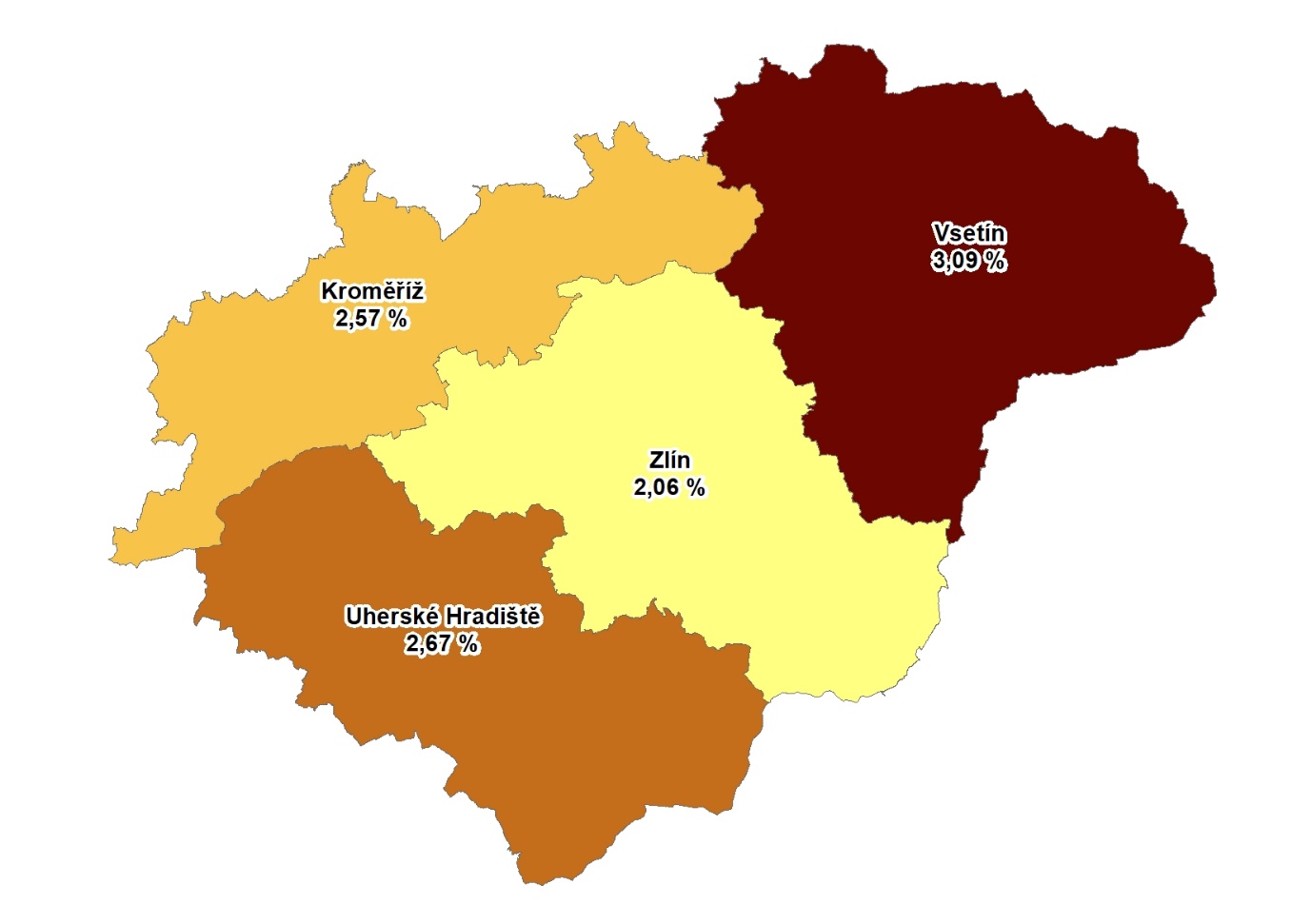 GRAFYGraf č. 1 - Podíl nezaměstnaných osob v okresech Zlínského kraje a v ČR k 31. 10. 2023Graf č. 2 - Vývoj podílu nezaměstnaných ve Zlínském kraji v letech 2021–2023 v % Graf č. 3 - Vývoj počtu uchazečů a volných míst ve Zlínském kraji v letech 2021–2023Graf č. 4 - Podíl nezaměstnaných osob v jednotlivých krajích ČR k 31. 10. 2023 v %Setřídění okresů k 31. 10. 2023ukazatelukazatelStav kStav kStav kukazatelukazatel31. 10. 202230. 9. 202331. 10. 2023evidovaní uchazeči o zaměstnání evidovaní uchazeči o zaměstnání 10 51710 52210 314 - z toho ženy5 6825 6665 488 - z toho absolventi a mladiství700811702 - z toho uchazeči se zdravotním postižením1 8051 7341 697uchazeči s nárokem na PvNuchazeči s nárokem na PvN3 8473 7713 756podíl nezaměstnaných osob v %podíl nezaměstnaných osob v %2,612,652,55volná pracovní místavolná pracovní místa11 2908 7258 777počet uchazečů na 1 volné pracovní místopočet uchazečů na 1 volné pracovní místo0,91,21,2ukazatelPočet uchazečůve sledovaném měsíciPočet uchazečůve sledovaném měsíciPočet uchazečůve sledovaném měsíciukazatelříjen2022září2023říjen2023nově evidovaní uchazeči o zaměstnání 1 7552 3411 650uchazeči s ukončenou evidencí a vyřazení 1 8712 3321 858- z toho umístění celkem1 2411 6311 260 - z toho umístění úřadem práce303514460OkresPočet nezaměstnanýchPočet nezaměstnanýchVolná pracovní místaPočet uchazečů na 1 VPMPodíl nezaměstnaných osob (%)Okrescelkemz toho ženyVolná pracovní místaPočet uchazečů na 1 VPMPodíl nezaměstnaných osob (%)Okrescelkemz toho ženyVolná pracovní místaPočet uchazečů na 1 VPMPodíl nezaměstnaných osob (%)Kroměříž1 8359919332,02,57Uherské Hradiště2 6611 5251 7541,52,67Vsetín3 0801 5582 3051,33,09Zlín2 7381 4143 7850,72,06Zlínský kraj10 3145 4888 7771,22,55Česká republika260 641144 778280 4960,93,45ukazatel (celkový počet)Stav kStav kCelkem od počátku roku doCelkem od počátku roku doukazatel (celkový počet)Stav kStav kCelkem od počátku roku doCelkem od počátku roku doukazatel (celkový počet)31.10.202231.10.202331.10.202231.10.2023osoby podpořené v rámci APZosoby podpořené v rámci APZosoby podpořené v rámci APZosoby podpořené v rámci APZosoby podpořené v rámci APZveřejně prospěšné práce (VPP)1204012956veřejně prospěšné práce (VPP) - ESF1)89227121235společensky účelná pracovní místa (SÚPM)17101812společensky účelná pracovní místa (SÚPM) - ESF1)33771375137SÚPM – samostatně výdělečná činnost (SVČ)56604351SÚPM – samostatně výdělečná činnost (SVČ) - ESF1)0000zřízení pracovního místa pro OZP (bez SVČ)3432913zřízení pracovního místa pro OZP – SVČ1010vytvořená pracovní místa (NIP) 1)78010418ostatní nástroje APZ453416160uchazeči a zájemci zařazení do rekvalifikací 00015uchazeči a zájemci zařazení do rekvalifikací – ESF1)650202194uchazeči a zájemci zařazení do rekvalifikací – NPO2)x11x80uchazeči a zájemci, kteří zahájili zvolenou rekvalifikaci 21122315uchazeči a zájemci, kteří zahájili zvolenou rekvalifikaci – ESF1)1185488322uchazeči a zájemci, kteří zahájili zvolenou rekvalifikaci – NPO2)x56x125NPO – Digitální vzdělávání (dle §106 ZoZ)NPO – Digitální vzdělávání (dle §106 ZoZ)NPO – Digitální vzdělávání (dle §106 ZoZ)NPO – Digitální vzdělávání (dle §106 ZoZ)NPO – Digitální vzdělávání (dle §106 ZoZ)Uchazeči a zájemci, kteří zahájili Digitální vzdělávání 2)x33x102osoby podpořené v rámci APZ celkem9626911 6531 735podílnezam.v %meziměsíční přírůstek/ úbytek nezam. v %početuchazečůna 1 VPMpodílnezam.v %meziměsíční přírůstek/ úbytek nezam. v %početuchazečůna 1 VPMpodílnezam.v %meziměsíční přírůstek/ úbytek nezam. v %početuchazečůna 1 VPM1Karviná8,0Jindřichův Hradec4,3Karviná9,82Most7,0Jeseník3,1Bruntál6,43Chomutov6,3Pelhřimov2,7Jeseník4,44Bruntál6,0Strakonice2,5Děčín4,35Ústí nad Labem5,7Plzeň-jih2,4Most4,26Louny5,6Mělník2,0Ústí nad Labem3,57Ostrava-město5,2Kutná Hora1,9Opava3,48Děčín5,1Plzeň-město1,7Hodonín3,39Hodonín4,9Opava1,5Blansko3,210Sokolov4,9Prostějov1,2Sokolov3,111Brno-město4,9Svitavy1,2Jablonec nad Nisou3,112Znojmo4,8Děčín0,9Žďár nad Sázavou3,013Teplice4,7Karlovy Vary0,8Ostrava-město2,814Mělník4,5České Budějovice0,7Louny2,715Kladno4,4Benešov0,5Litoměřice2,616Jeseník4,3Český Krumlov0,4Šumperk2,517Kolín4,2Znojmo0,3Znojmo2,418Karlovy Vary4,2Sokolov0,3Břeclav2,319Nymburk4,1Písek0,2Frýdek-Místek2,320Příbram4,0Jičín0,1Strakonice2,321Přerov4,0Cheb0,0Karlovy Vary2,222Jablonec nad Nisou3,9Olomouc0,0Brno-město2,023Český Krumlov3,7Ostrava-město-0,1Kroměříž2,024Semily3,7Hodonín-0,1Česká Lípa1,925Liberec3,7Bruntál-0,1Třebíč1,926Šumperk3,6Tábor-0,1Trutnov1,927Litoměřice3,6Litoměřice-0,2Teplice1,928Náchod3,6Šumperk-0,3Jindřichův Hradec1,729Trutnov3,4Ústí nad Orlicí-0,4Olomouc1,730Beroun3,4Břeclav-0,5Náchod1,631Rokycany3,4Chomutov-0,6Chomutov1,632Frýdek-Místek3,3Jablonec nad Nisou-0,6Uherské Hradiště1,533Kutná Hora3,2Česká Lípa-0,7Semily1,534Česká Lípa3,2Mladá Boleslav-0,7Liberec1,535Olomouc3,2Nový Jičín-0,8Přerov1,536Blansko3,2hl.město Praha-0,8Kladno1,537Břeclav3,1Hradec Králové-1,0Prostějov1,438Vsetín3,1Karviná-1,0Nový Jičín1,339Cheb3,1Semily-1,1Vsetín1,340Svitavy3,1Liberec-1,1Havlíčkův Brod1,241Třebíč3,0Vsetín-1,2Vyškov1,142Hradec Králové3,0Chrudim-1,2Kutná Hora1,143Nový Jičín3,0Třebíč-1,3Příbram1,144Rakovník2,9Zlín-1,3Nymburk1,045Tachov2,9Vyškov-1,3Svitavy1,046Brno-venkov2,9Přerov-1,5České Budějovice0,947Tábor2,9Nymburk-1,5Rakovník0,948hl.město Praha2,8Příbram-1,5Rokycany0,949Opava2,8Brno-město-1,6Chrudim0,850Žďár nad Sázavou2,8Kladno-1,6Jičín0,851Plzeň-sever2,7Plzeň-sever-1,6Brno-venkov0,852Pardubice2,7Trutnov-1,7Tábor0,853Domažlice2,7Kolín-1,7Hradec Králové0,854Plzeň-město2,7Rokycany-1,7Kolín0,755Uherské Hradiště2,7Náchod-1,7Zlín0,756Strakonice2,7Teplice-1,8Plzeň-sever0,757Chrudim2,6Frýdek-Místek-1,8Písek0,758Kroměříž2,6Brno-venkov-1,8Jihlava0,759Vyškov2,6Most-1,8Klatovy0,760Jihlava2,5Praha-východ-2,0Ústí nad Orlicí0,761Ústí nad Orlicí2,5Jihlava-2,1Prachatice0,762Mladá Boleslav2,5Louny-2,2Rychnov nad Kněžnou0,663Havlíčkův Brod2,5Beroun-2,3Cheb0,664České Budějovice2,5Uherské Hradiště-2,5Mělník0,565Klatovy2,5Ústí nad Labem-2,7Pardubice0,566Prostějov2,4Klatovy-2,9Domažlice0,567Písek2,4Blansko-2,9Český Krumlov0,568Jindřichův Hradec2,2Prachatice-3,0Plzeň-město0,569Prachatice2,1Havlíčkův Brod-3,1Beroun0,570Jičín2,1Žďár nad Sázavou-3,2Benešov0,471Rychnov nad Kněžnou2,1Domažlice-3,2Plzeň-jih0,472Zlín2,1Pardubice-3,3Tachov0,473Plzeň-jih1,8Rakovník-3,3Pelhřimov0,474Benešov1,8Kroměříž-3,6hl.město Praha0,375Pelhřimov1,7Rychnov nad Kněžnou-4,4Praha-východ0,376Praha-západ1,6Tachov-4,8Praha-západ0,377Praha-východ1,4Praha-západ-5,0Mladá Boleslav0,2Celkem ČR3,5Celkem ČR-0,9Celkem ČR0,9